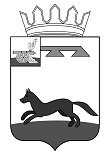 СОВЕТ ДЕПУТАТОВХИСЛАВИЧСКОГО ГОРОДСКОГО ПОСЕЛЕНИЯ ХИСЛАВИЧСКОГО РАЙОНА СМОЛЕНСКОЙ ОБЛАСТИРЕШЕНИЕот 04.09.2023г.                                                                                                                №25О выдвижении кандидатур для включения в конкурсную комиссию по проведению конкурса по отбору кандидатов на должность Главы муниципального образования «Хиславичский район» Смоленской областиСогласно п.п.4.3 п.4 Положения о порядке проведения конкурса по отбору кандидатов на должность Главы МО «Хиславичский район» Смоленской области, Совет депутатов Хиславичского городского поселения Хиславичского района Смоленской области РЕШИЛ:1.Утвердить для включения в конкурсную комиссию по проведению конкурса на замещение должности Главы муниципального образования «Хиславичский район» Смоленской области следующие кандидатуры:- Ковторова Татьяна Васильевна – депутат Совета депутатов Хиславичского городского поселения Хиславичского района Смоленской области;- Хацкова Надежда Алексеевна - депутат Совета депутатов Хиславичского городского поселения Хиславичского района Смоленской области.2. Настоящее решение вступает в силу со дня его принятия и подлежит опубликованию в газете «Хиславичские известия» и размещению на сайте Администрации муниципального образования «Хиславичский район» Смоленской области http://hislav.admin-smolensk.ru в сети Интернет.Глава муниципального образования Хиславичского городского поселения Хиславичского района Смоленской области                    ___________      О.Б.Маханёк